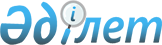 О внесении изменений в постановление акимата Акмолинской области от 28 декабря 2012 года № А-1/668 "Об утверждении расположения специальных стационарных помещений для распространения религиозной литературы и иных информационных материалов религиозного содержания, предметов религиозного назначения и согласовании расположения помещений для проведения религиозных мероприятий за пределами культовых зданий (сооружений)"
					
			Утративший силу
			
			
		
					Постановление акимата Акмолинской области от 17 июня 2016 года № А-7/303. Зарегистрировано Департаментом юстиции Акмолинской области 18 июля 2016 года № 5450. Утратило силу постановлением акимата Акмолинской области от 2 апреля 2020 года № а-4/172
      Сноска. Утратило силу постановлением акимата Акмолинской области от 02.04.2020 № а-4/172 (вводится в действие со дня официального опубликования).

      Примечание РЦПИ.

      В тексте документа сохранена пунктуация и орфография оригинала.

      В соответствии с Законами Республики Казахстан от 23 января 2001 года "О местном государственном управлении и самоуправлении в Республике Казахстан" от 11 октября 2011 года "О религиозной деятельности и религиозных объединениях", акимат Акмолинской области ПОСТАНОВЛЯЕТ:

      1. Внести в постановление акимата Акмолинской области "Об утверждении расположения специальных стационарных помещений для распространения религиозной литературы и иных информационных материалов религиозного содержания, предметов религиозного назначения и согласовании расположения помещений для проведения религиозных мероприятий за пределами культовых зданий (сооружений)" от 28 декабря 2012 года № А-1/668 (зарегистрировано в Реестре государственной регистрации нормативных правовых актов №3632 и опубликовано 29 января 2013 года в газетах "Акмолинская правда" и "Арқа ажары") следующие изменения:

      приложение 1 к вышеуказанному постановлению изложить в новой редакции, согласно приложению к настоящему постановлению;

      в приложении 2 к вышеуказанному постановлению строку порядковый номер "6" исключить.

      2. Контроль за исполнением настоящего постановления возложить на заместителя акима Акмолинской области Нуркенова Н.Ж.

      3. Настоящее постановление акимата области вступает в силу со дня государственной регистрации в Департаменте юстиции Акмолинской области и вводится в действие со дня официального опубликования. Расположение специальных стационарных помещений для распространения религиозной литературы и иных информационных материалов религиозного содержания, предметов религиозного назначения
					© 2012. РГП на ПХВ «Институт законодательства и правовой информации Республики Казахстан» Министерства юстиции Республики Казахстан
				
      Исполняющий обязанности
акима Акмолинской области

К.Отаров
Приложение
к постановлению акимата
Акмолинской области
от 17 июня 2016 года
№А-7/303Приложение 1
к постановлению акимата
Акмолинской области
от 28 декабря 2012 года
№ А-1/668
№
Наименование специальных стационарных помещений
Адреса специальных стационарных помещений
Бурабайский район
Бурабайский район
Бурабайский район
1.
книжный магазин "Мир книг"
город Щучинск, улица Ауезова, дом 44
Жаксынский район
Жаксынский район
Жаксынский район
2.
магазин "Жаксы"
поселок Жаксы, улица Жакупова, 86